Popis poljoprivrede 2020 - prijave za popisivače 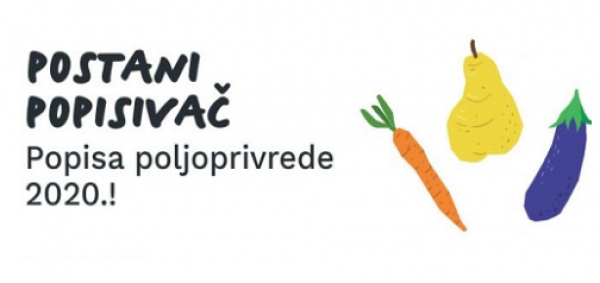 U Republici Hrvatskoj provest će se Popis poljoprivrede u razdoblju od 14. rujna do 14. listopada 2020.Dana 8. 6. 2020. kreće službena prijava za popisivače na web stranici Državnog zavoda za statistiku; www.popispoljoprivrede.hr.Prijava traje od 8. lipnja do 15. lipnja 2020.Na web stranici www.dzs.hr će biti objavljen javni poziv i link na prijavu na stranicu www.popispoljoprivrede.hr.Prilikom prijave, svaki kandidat, osim osobnih podataka pristupa i on line testu od nekoliko pitanja kojima se odmah obavlja neka vrsta eliminacije.Zakon o popisu poljoprivrede 2020. možete preuzeti s poveznicehttps://narodne-novine.nn.hr/clanci/sluzbeni/2019_06_63_1233.html